Памятка потребителям "Основные требования к школьной форме"Среди мероприятий, направленных на укрепление здоровья и улучшение физического развития ребенка, немаловажным является соблюдение гигиенических требований к школьной форме. 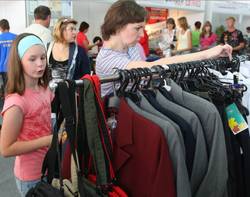 Требования к одежде детей и подростков определяются техническим регламентом Таможенного союза «О безопасности продукции, предназначенной для детей и подростков» (ТР ТС 007/2011) (далее – Технический регламент) и санитарными правилами СанПиН 2.4.7/1.1.1286-03 «Гигиенические требования к одежде для детей, подростков и взрослых, товарам детского ассортимента и материалам для изделий (изделиям), контактирующим с кожей человека», где определены показатели безопасности предметов одежды и принадлежностей к одежде, прочих готовых текстильных изделий для детей и подростков, которые регламентируются с учетом возраста, функционального назначения, площади контакта с кожей, состава используемых материалов.Текстильные материалы и готовые швейные изделия должны соответствовать требованиям биологической и химической безопасности, по гигроскопичности, воздухопроницаемости, электризуемости, содержанию свободного формальдегида, устойчивости окраски.Актуальность приобретения качественной и безопасной школьной формы  повышается в связи с вступлением в силу с 1 сентября 2013 года Федерального закона от 29 декабря 2012 года № 273 «Об образовании в Российской Федерации».Одежда служит человеку для защиты от неблагоприятных воздействий внешней среды, предохраняет поверхность кожи от механических повреждений и загрязнений. С помощью одежды вокруг тела создается искусственный пододёжный микроклимат, значительно отличающийся от климата внешней среды. За счет этого одежда существенно снижает теплопотери организма, способствует сохранению постоянства температуры тела, облегчает терморегуляторную функцию кожи, обеспечивает процессы газообмена через кожные покровы. Немало важно для родителей знать, что современная школьная форма должна отвечать всем гигиеническим требованиям, но при этом быть – стильной, разнообразной, модной. Эргономически совершенная (удобная ребенку в статике и динамике) школьная форма позволяет формировать осанку детской фигуры и призвана обеспечить динамический комфорт.Основное требование к школьной форме – ее рациональность. Она должна, в первую очередь, обеспечить ребенку чувство комфорта и благоприятного микроклимата. Эстетические требования к школьной  форме хотя и являются высокими, остаются на втором месте. Выбирая школьную форму  детям, родители должны обращать внимание не только на ее внешний вид. На первое место следует ставить тепловые свойства, удобство покроя, легкость. Одежда не должна ограничивать движения ребенка, нарушать физиологические функции кожи и удаление с ее поверхности продуктов обмена. Ткани, из которых шьется школьная форма, должны быть воздухопроницаемыми, гигроскопичными (способными легко поглощать воду и водяные пары), не терять этих положительных качеств и привлекательного внешнего вида после многократной стирки и глажения.Взаимодействие между кожей ребенка и тканями школьной одежды определяется гигиеническими свойствами ткани: толщиной, массой, воздухо- и паропроницаемостью, гигроскопичностью, влагоёмкостью, гидро- и липофильностью, гидрофобностью, а также теплопроводностью. Следовательно, гигиенические свойства школьной формы весьма важны для теплового комфорта и самочувствия ребенка. Требования к составу ткани, из которой она сшита, более жесткие, потому, что ребенок носит эту школьную одежду значительное время суток, школьник проводит в школьной форме (5-6 ч, с учетом продленного дня до 8-9 ч).  В течение суток через поверхность кожи выделяется около 4,5 л углекислого газа. Повышение температуры воздуха и интенсивная физическая работа увеличивают газообмен через кожу в несколько раз, доводя его до 10% легочного газообмена. Научными исследованиями доказано, что при содержании в пододежном пространстве более 0,07% углекислоты газообмен через кожу, а следовательно, и самочувствие ребенка ухудшаются. Поэтому школьная форма должна обеспечивать достаточную вентиляцию пододежного пространства, которая в приоритетном отношении зависит от материала, из которого сшита школьная форма.Родители порой смотрят только на цену одежды, а не на состав ткани, и покупают то, что детям носить нельзя. Обычный детский костюм может быть сшит из ткани, на 67 % состоящей из химических волокон. В такой костюм можно одеваться на праздник, но, ни в коем случае, нельзя носить ее в школе. Исходя из этого, более широкое применение должны находить текстильные материалы с хорошими гигиеническими свойствами (гигроскопичность, воздухопроницаемость, влагопоглощение, теплозащитность напряженность электростатического поля на поверхности изделий).К числу таких тканей, которые остаются пока еще незаменимыми при изготовлении определенных видов детской одежды с позиции гигиенических свойств относятся, прежде всего, футерованные хлопчатобумажные ткани, фланель, бумазея и другие.При выборе одежды (школьной формы):1. Внимательно изучите маркировку одежды (ярлычок с данными производителя, составом ткани и рекомендациями по чистке и стирке изделия). 2. Обратите внимание на символы, обозначающие, каким должен быть уход за изделием. Например, если на нем указана химчистка – лучше отказаться от такой одежды для ребенка, химические вещества могут быть вредны для здоровья вашего школьника, который проведет почти целый день в этом костюме.3. Ткань, из которой шьется форма, должна хотя бы наполовину состоять из шерсти, хлопка или вискозы, то есть натуральных материалов. Рекомендуется форма из хлопка и льна для осени и весны, а шерсть и кашемир для зимы.4. Цвет детской одежды (школьной формы) следует выбирать спокойный, приглушенный. Яркие цвета повышают утомляемость у детей, могут спровоцировать скрытое раздражение. 5. Лучше избегать сочетание цветов типа черное-белое, такой резкий контраст сильно утомляет зрение и даже может вызвать головную боль. 6. Лучше подобрать для ребенка сразу несколько предметов школьной одежды, чтобы их было удобно менять в течение недели. 7. Приобретая детскую одежду (школьную форму) необходимо обратить внимание на наличие документов, подтверждающих качество и безопасность. В настоящее время для детской одежды и обуви, как отечественного, так и импортного производства данным документом является сертификат соответствия; для одежды первого слоя (нижнее белье) – свидетельство о государственной регистрации.